Name of Journal: World Journal of PsychiatryManuscript NO: 76086Manuscript Type: LETTER TO THE EDITORUnderlying disease may increase mortality risk in users of atypical antipsychoticsLi ZP et al. Underlying disease and mortality rateZhi-Peng Li, Yu-Shun You, Jun-Dong Wang, Lian-Ping HeZhi-Peng Li, Yu-Shun You, Jun-Dong Wang, Lian-Ping He, School of Medicine, Taizhou University, Taizhou 318000, Zhejiang Province, ChinaAuthor contributions: Li ZP contributed conceptualization and writing of the original draft; You YS and Wang JD contributed formal analysis and writing of the original draft; He LP contributed writing, reviewing, and editing; all authors participated in drafting the manuscript and all have read, contributed to, and approved the final version of the manuscript.Supported by Curriculum Reform Project of Taizhou University in 2021, No. xkg2021087.Corresponding author: Lian-Ping He, PhD, Teacher, School of Medicine, Taizhou University, No. 1139 Shifu Avenue, Jiaojiang District, Taizhou 318000, Zhejiang Province, China. lianpinghe@tzc.edu.cnReceived: March 1, 2022Revised: April 19, 2022Accepted: July 19, 2022Published online: August 19, 2022AbstractSchizophrenia is a group of the most common types of mental illness. Commonly used antischizophrenia drugs all increase mortality to some extent. The increased risk of death in older individuals and patients with dementia using atypical antipsychotics may be due to myocardial damage, increased mobility and increased risk of stroke.Key Words: Aripiprazole; Atypical antipsychotics; Dementia; Mortality rate; Psychiatry©The Author(s) 2022. Published by Baishideng Publishing Group Inc. All rights reserved.Citation: Li ZP, You YS, Wang JD, He LP. Underlying disease may increase mortality risk in users of atypical antipsychotics. World J Psychiatry 2022; 12(8): 1112-1114URL: https://www.wjgnet.com/2220-3206/full/v12/i8/1112.htmDOI: https://dx.doi.org/10.5498/wjp.v12.i8.1112Core Tip: Schizophrenia is a group of the most common types of mental illness. Type I schizophrenia involves mainly positive symptoms and type II schizophrenia involves mainly negative symptoms. The patients are indifferent and lack initiative. Clinically, atypical antipsychotics are often used as first-line drugs for first-episode schizophrenia. Although antipsychotics may increase mortality to some extent, observational studies suggest that atypical antipsychotics are associated with a lower risk of all-cause mortality when compared with conventional antipsychotics.TO THE EDITORWe were interested to read the article by Phiri et al[1], which was published in the World Journal of Psychiatry. The authors used mega data, python software, etc. to summarize and analyze nearly 2000 clinical reports. They point to the commonly used atypical antipsychotics such as olanzapine and risperidone increasing the risk of death in people with dementia; however, the data analysis of this study showed that the association between quetiapine and the increased risk of death in patients with dementia was insignificant. Their study promoted the research and development of drugs for mental disorders in patients with dementia, and encouraged a normative role in the medication prescribed by clinicians in primary and secondary medical institutions, which has considerable reference significance. Although the research work of the author and his team has been sufficient, and the conclusions drawn are also supported by big data, we believe that some points of this article are worthy of further exploration. We would like to contribute to the debate and look forward to hearing from the authors.Schizophrenia is a group of the most common types of mental illness, characterized by incoordination between thinking, emotion and behavior, and separation of mental activities from reality[2,3]. Schizophrenia includes two subtypes. Type I is mainly characterized by positive symptoms, and patients report hallucinations and delusions. Type II is mainly characterized by negative symptoms, and patients report apathy and lack of initiative[4]. At present, the commonly used classical antipsychotics drugs include chlorpromazine, Chlorprothixene, also called tardan, is a representative of the thiaxanthene class of anti-schizophrenia drugs, etc. However, long-term use of classical antipsychotics usually causes extrapyramidal reactions, that is, the patient’s ability to regulate fine motion is weakened. The later developed atypical antipsychotics have obvious advantages over classical antipsychotics. First, atypical antipsychotics are well tolerated, show good compliance, and rarely cause extrapyramidal reactions. Second, atypical antipsychotics are better than classic antipsychotics in treating the negative symptoms of psychosis. Clinically, atypical antipsychotics are often used as first-line drugs for first-episode schizophrenia. Although antipsychotics may increase mortality to some extent[5,6], observational studies suggest that atypical antipsychotics are associated with a lower risk of all-cause mortality when compared with conventional antipsychotics[7].Farlow and Shamliyan[8] have reported modest improvements in neuropsychiatric symptoms with aripiprazole, risperidone and olanzapine compared with placebo. Aripiprazole, risperidone, quetiapine and olanzapine are associated with increased odds of acute myocardial invasion, and risperidone and olanzapine with increased odds of hip fracture. Observational studies have shown no difference in all-cause mortality with atypical antipsychotics, and atypical antipsychotics are associated with a lower risk of all-cause mortality and extrapyramidal symptoms compared with conventional antipsychotics, but a higher risk of stroke. Therefore, there is reason to believe that the increased risk of death in older and dementia patients given atypical antipsychotics may be due to myocardial damage, increased mobility, and increased risk of stroke.The authors refer to the use of atypical antipsychotics such as aripiprazole in patients with dementia and highlight the risk of death with aripiprazole. Use of aripiprazole has been reported in patients with dementia, but it is associated with a higher risk of cardiac arrest, fractures, constipation, extrapyramidal disorders, somnolence and apathy[8,9]. Therefore, for use of aripiprazole for treatment of schizophrenia in older people, special attention should be paid to the adverse effects of aripiprazole, in addition to the decline in drug metabolism caused by age. The authors did not explain why aripiprazole increases the risk of death in dementia patients, so we suggest that the authors add relevant content.ConclusionThe increased risk of death among dementia patients using atypical antipsychotics may be due to underlying diseases or to a different baseline risk of death.REFERENCES1 Phiri P, Engelthaler T, Carr H, Delanerolle G, Holmes C, Rathod S. Associated mortality risk of atypical antipsychotic medication in individuals with dementia. World J Psychiatry 2022; 12: 298-307 [PMID: 35317344 DOI: 10.5498/wjp.v12.i2.298]2 Jauhar S, Johnstone M, McKenna PJ. Schizophrenia. Lancet 2022; 399: 473-486 [PMID: 35093231 DOI: 10.1016/S0140-6736(21)01730-X]3 Meltzer HY. New Trends in the Treatment of Schizophrenia. CNS Neurol Disord Drug Targets 2017; 16: 900-906 [PMID: 28758583 DOI: 10.2174/1871527316666170728165355]4 Chen J, Patil KR, Weis S, Sim K, Nickl-Jockschat T, Zhou J, Aleman A, Sommer IE, Liemburg EJ, Hoffstaedter F, Habel U, Derntl B, Liu X, Fischer JM, Kogler L, Regenbogen C, Diwadkar VA, Stanley JA, Riedl V, Jardri R, Gruber O, Sotiras A, Davatzikos C, Eickhoff SB; Pharmacotherapy Monitoring and Outcome Survey (PHAMOUS) Investigators. Neurobiological Divergence of the Positive and Negative Schizophrenia Subtypes Identified on a New Factor Structure of Psychopathology Using Non-negative Factorization: An International Machine Learning Study. Biol Psychiatry 2020; 87: 282-293 [PMID: 31748126 DOI: 10.1016/j.biopsych.2019.08.031]5 Randle JM, Heckman G, Oremus M, Ho J. Intermittent antipsychotic medication and mortality in institutionalized older adults: A scoping review. Int J Geriatr Psychiatry 2019; 34: 906-920 [PMID: 30907448 DOI: 10.1002/gps.5106]6 Vermeulen J, van Rooijen G, Doedens P, Numminen E, van Tricht M, de Haan L. Antipsychotic medication and long-term mortality risk in patients with schizophrenia; a systematic review and meta-analysis. Psychol Med 2017; 47: 2217-2228 [PMID: 28397632 DOI: 10.1017/S0033291717000873]7 Marder SR, Cannon TD. Schizophrenia. N Engl J Med 2019; 381: 1753-1761 [PMID: 31665579 DOI: 10.1056/NEJMra1808803]8 Farlow MR, Shamliyan TA. Benefits and harms of atypical antipsychotics for agitation in adults with dementia. Eur Neuropsychopharmacol 2017; 27: 217-231 [PMID: 28111239 DOI: 10.1016/j.euroneuro.2017.01.002]9 Kishi T, Matsunaga S, Iwata N. Mortality Risk Associated With Long-acting Injectable Antipsychotics: A Systematic Review and Meta-analyses of Randomized Controlled Trials. Schizophr Bull 2016; 42: 1438-1445 [PMID: 27086079 DOI: 10.1093/schbul/sbw043]FootnotesConflict-of-interest statement: All the authors report no relevant conflicts of interest for this article.Open-Access: This article is an open-access article that was selected by an in-house editor and fully peer-reviewed by external reviewers. It is distributed in accordance with the Creative Commons Attribution NonCommercial (CC BY-NC 4.0) license, which permits others to distribute, remix, adapt, build upon this work non-commercially, and license their derivative works on different terms, provided the original work is properly cited and the use is non-commercial. See: https://creativecommons.org/Licenses/by-nc/4.0/Provenance and peer review: Invited article; Externally peer reviewed.Peer-review model: Single blindPeer-review started: March 1, 2022First decision: April 18, 2022Article in press: July 19, 2022Specialty type: PsychiatryCountry/Territory of origin: ChinaPeer-review report’s scientific quality classificationGrade A (Excellent): 0Grade B (Very good): 0Grade C (Good): C, CGrade D (Fair): 0Grade E (Poor): 0P-Reviewer: Gazouli M, Greece; Yoshida S, Japan S-Editor: Gao CC L-Editor: Kerr C P-Editor: Gao CC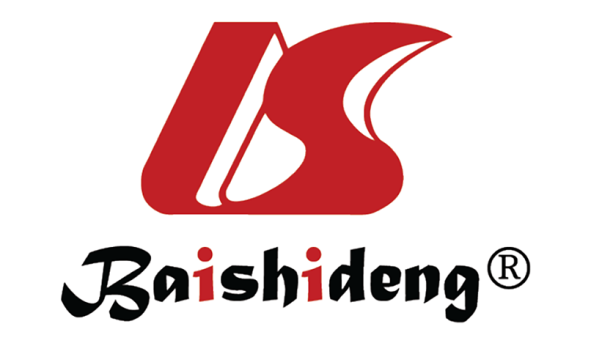 Published by Baishideng Publishing Group Inc7041 Koll Center Parkway, Suite 160, Pleasanton, CA 94566, USATelephone: +19253991568Email: bpgoffice@wjgnet.comHelp Desk: https://www.f6publishing.com/helpdeskhttps://www.wjgnet.com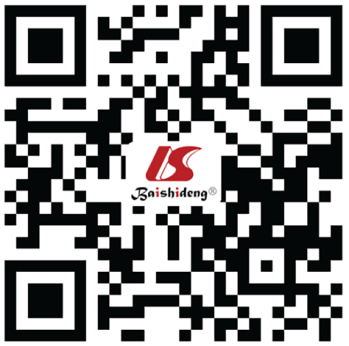 © 2022 Baishideng Publishing Group Inc. All rights reserved.